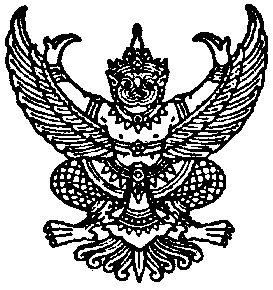 คำสั่ง กองทุนหลักประกันสุขภาพท้องถิ่น องค์การบริหารส่วนตำบล/เทศบาล...........................ที่          /  256๔เรื่อง  แต่งตั้งคณะทำงานสนับสนุนการดำเนินงานและบริหารจัดการกองทุนหลักประกันสุขภาพท้องถิ่น ปีงบประมาณ พ.ศ. 256๔******************************	ตามที่สำนักงานหลักประกันสุขภาพแห่งชาติ (สปสช.)  ได้มีประกาศเรื่อง หลักเกณฑ์เพื่อสนับสนุนให้องค์กรปกครองส่วนท้องถิ่นดำเนินงานและบริหารจัดการระบบหลักประกันสุขภาพในระดับท้องถิ่นหรือพื้นที่ โดยอาศัยอำนาจตามความในมาตรา ๑๘ (๔) (๘) (๙)  และมาตรา ๔๗ แห่งพระราชบัญญัติหลักประกันสุขภาพแห่งชาติ พ.ศ. ๒๕๔๕ และประกอบตามมติการประชุมของคณะกรรมการหลักประกันสุขภาพแห่งชาติ ให้ดำเนินการตามประกาศดังกล่าว และได้จัดสรรเงินงบประมาณเข้ากองทุนหลักประกันสุขภาพ เพื่อสร้างเสริมสุขภาพ ป้องกันโรค การฟื้นฟูสมรรถภาพ และการรักษาพยาบาลระดับปฐมภูมิเชิงรุกที่จำเป็นต่อสุขภาพและการดำรงชีวิต ภายใต้ระบบการบริหารจัดการของคณะกรรมการกองทุนหลักประกันสุขภาพในระดับท้องถิ่นแต่ละแห่ง นั้น		เพื่อให้การดำเนินงานหรือบริหารจัดการกองทุนระบบหลักประกันสุขภาพท้องถิ่น องค์การบริหารส่วนตำบล/เทศบาล...............................เป็นไปอย่างมีประสิทธิภาพ บรรลุผลตามวัตถุประสงค์ของการจัดตั้งกองทุน อาศัยอำนาจตามความข้อ 1๗  แห่งประกาศคณะกรรมการหลักประกันสุขภาพแห่งชาติ เรื่อง หลักเกณฑ์เพื่อสนับสนุนให้องค์กรปกครองส่วนท้องถิ่นดำเนินงานและบริหารจัดการกองทุนหลักประกันสุขภาพในระดับท้องถิ่นหรือพื้นที่ พ.ศ. 25๖๑ “ คณะกรรมการกองทุนมีอำนาจแต่งตั้งคณะอนุกรรมการ หรือคณะทำงานเพื่อปฏิบัติหน้าที่ตามประกาศนี้ หรือตามที่คณะกรรมการกองทุนมอบหมาย ” จึงขอแต่งตั้งคณะทำงานของกองทุน ดังต่อไปนี้นายXXXXXXX  รักดี 		เป็น	ประธานคณะทำงานนางxxxxxx  xxxxxxxx		เป็น	คณะทำงานนายxxxxxx xxxxxxx		เป็น	คณะทำงานนางสาวxxxxxx xxxxxxx		เป็น	คณะทำงานนางสาวxxxxxx xxxxxxx		เป็น	คณะทำงาน/-๒- มีหน้าที่ …	-2-		มีหน้าที่ดังนี้  คือประสานความร่วมมือกับคณะกรรมการกองทุน คณะอนุกรรมการ หน่วยงานหรือองค์องค์กรต่างๆ ผู้นำชุมชน กลุ่มแกนนำด้านสุขภาพ ผู้เสนอโครงการ และประชาชน เพื่อให้การบริหารจัดการกองทุนขับเคลื่อนไปตามวัตถุประสงค์ที่ตั้งไว้ อันก่อให้เกิดประโยชน์สูงสุด ด้านสุขภาพ การสาธารณสุขและคุณภาพชีวิตที่ดีของประชาชนในพื้นที่ จัดเตรียมการประชุม ประสานงานผู้เข้าประชุม  เอกสารที่เกี่ยวข้อง จัดทำบันทึกการประชุมให้เป็นลายลักษณ์อักษร พร้อมเอกสารประกอบการเบิก-จ่าย งบประมาณกองทุน ตามประกาศ คณะกรรมการหลักประกันสุขภาพแห่งชาติ เรื่อง หลักเกณฑ์เพื่อสนับสนุนให้องค์กรปกครองส่วนท้องถิ่นดำเนินงานและบริหารจัดการกองทุนหลักประกันสุขภาพในระดับท้องถิ่นหรือพื้นที่ พ.ศ. 25๖๑ ข้อที่ ๑๐ (๔)จัดเตรียมเอกสาร/โครงการจากผู้เสนอขอใช้งบประมาณ เพื่อเข้าวาระการประชุมของคณะกรรมการ รวมทั้งติดตาม ประเมินความความก้าวหน้า เอกสาร หลักฐานการใช้จ่ายเงิน และรับรายงานงานผลการดำเนินงาน ตามโครงการที่ผ่านการอนุมัติไปแล้ว และนำเข้าในวาระการประชุมของคณะกรรมการ ทุกครั้งที่มีการประชุมจัดทำบัญชีรับ – จ่ายเงิน  ให้เป็นไปตามประกาศของคณะกรรมการหลักประกันสุขภาพแห่งชาติ กำหนด จัดทำสรุปผลการดำเนินงาน  รายงานการรับเงิน - จ่ายเงินและเงินคงเหลือประจำเดือน  ประจำไตรมาส และประจำปีงบประมาณ ด้วยระบบอิเลคโทรนิคสารสนเทศหรือระบบอื่น จัดทำเช็คและเบิกจ่ายเช็ค  รับผิดชอบจัดเก็บเอกสาร หลักฐานด้านการเงินและการบัญชีของกองทุนไว้เพื่อการตรวจสอบ และนำเสนอรายงานสถานการณ์การเงินของกองทุน ให้คณะกรรมการกองทุนรับทราบในที่ประชุม ทุกครั้งที่มีการประชุมจัดทำงบดุลเมื่อสิ้นปีงบประมาณ และสรุปผลงานประจำปี ของกองทุนเมื่อสิ้นปีงบประมาณให้ผู้ที่ได้รับแต่งตั้งปฎิบัติหน้าที่ตามที่ได้รับมอบหมายให้เป็นไปด้วยความเรียบร้อย และมีประสิทธิภาพ  หากมีปัญหาอุปสรรคให้รายงานคณะกองทุน ทราบทันที			ทั้งนี้  ตั้งแต่บัดนี้เป็นต้นไปสั่ง  ณ  วันที่             ตุลาคม  พ.ศ.  256๓(นาย/นาง/นางสาว........................................................)   ประธานคณะกรรมการกองทุนหลักประกันสุขภาพท้องถิ่นองค์การบริหารส่วนตำบล/เทศบาล...........................................